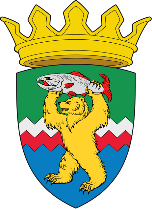 РОССИЙСКАЯ ФЕДЕРАЦИЯКАМЧАТСКИЙ КРАЙЕЛИЗОВСКИЙ МУНИЦИПАЛЬНЫЙ РАЙОНДУМА ЕЛИЗОВСКОГО МУНИЦИПАЛЬНОГО РАЙОНАРЕШЕНИЕ06 декабря 2023 № 1911	г. Елизово139 сессия О назначении публичных слушаний по проекту Решения «О бюджете Елизовского муниципального района на 2024 год и плановый период 2025-2026 годов»Руководствуясь ст. 28 Федерального закона от 06.10.2003 № 131-ФЗ «Об общих принципах организации местного самоуправления в Российской Федерации», п.п. 2 п. 3 ст. 16 Устава Елизовского муниципального района, п. 6 ст. 37, п. 8 ст. 39 Положения «О бюджетном процессе в Елизовском муниципальном районе», Порядком организации и проведения публичных слушаний в Елизовском муниципальном районе,Дума Елизовского муниципального районаРЕШИЛА:Назначить публичные слушания по проекту Решения «О бюджете Елизовского муниципального района на 2024 год и плановый период 2025-2026 годов» на «27» декабря 2022 г. в 10.00 час.  Место проведения: зал заседаний административного здания Елизовского муниципального района по адресу: г. Елизово, ул. Ленина, 10.Утвердить состав организационного комитета: - Липатов Александр Юрьевич - председатель Думы Елизовского муниципального района;- Корчмит Светлана Васильевна – руководитель аппарата Думы Елизовского муниципального района;- Петренко Виктор Андреевич – начальник Управления финансово-бюджетной политики Администрации Елизовского муниципального района (по согласованию);-  Чередниченко Екатерина Юрьевна – консультант отдела казначейского исполнения бюджета и межбюджетных отношений Управления финансово-бюджетной политики Администрации Елизовского муниципального района (по согласованию).Председателю Думы Елизовского муниципального района осуществить мероприятия по проведению публичных слушаний по проекту Решения «О бюджете Елизовского муниципального района на 2024 год и плановый период 2025-2026 годов».Опубликовать проект Решения «О бюджете Елизовского муниципального района на 2024 год и плановый период 2025-2026 годов», согласно Приложению 1 к настоящему Решению.Установить порядок учета предложений по проекту Решения «О бюджете Елизовского муниципального района на 2024 год и плановый период 2025-2026 годов» и участия граждан в его обсуждении согласно Приложению 2 к настоящему Решению.Настоящее Решение вступает в силу с момента принятия.Председатель ДумыЕлизовского муниципального района	                  А.Ю. ЛипатовПриложение 2к Решению Думы ЕМРот 06 декабря 2023 № 1911  Порядок 
учета предложений по проекту Решения «О бюджете Елизовского муниципального района на 2024 год и плановый период 2025-2026 годов»и участия граждан в его обсуждении1. Граждане вправе подать свои предложения по проекту Решения «О бюджете Елизовского муниципального района на 2024 год и плановый период 2025-2026 годов» (далее - проект решения) в организационный комитет и участвовать в его обсуждении при проведении публичных слушаний.2. Предложения по проекту решения направляются в организационный комитет со дня официального опубликования решения о назначении публичных слушаний по проекту решения до окончания проведения публичных слушаний.Предложения принимаются по адресу: 684010, Камчатский край, город Елизово, улица Ленина, дом 10, кабинет № 315, понедельник - четверг с 9.00 до 17.00 часов (перерыв с 13.00 до 14.00 часов), пятница с 9.00 до 14.00 часов. Телефон для справок и консультаций: 8(41531)61276.3. При участии в публичных слушаниях граждане должны соблюдать Порядок организации и проведения публичных слушаний в Елизовском муниципальном районе.4. При проведении публичных слушаний для организации прений председатель публичных слушаний предоставляет слово участникам публичных слушаний в порядке поступления их предложений.5. По окончании прений председатель публичных слушаний ставит на голосование каждое предложение, поступившее от участников публичных слушаний. Предложения принимаются простым большинством голосов от числа зарегистрированных участников публичных слушаний.Предложения, не относящиеся к тексту обсуждаемого проекта решения, на голосование не ставятся.Участники вправе снять свои предложения и (или) присоединиться к предложениям, выдвинутым другими участниками публичных слушаний.6. Поступившие предложения подлежат рассмотрению для решения вопроса о необходимости их учета при подготовке окончательного варианта рекомендаций публичных слушаний.